                          Преподаватель Беседина Людмила ВасильевнаПредмет «Основы музыкальной литературы»3 класс ОРВнимание! Занимаемся по учебнику Шорникова М. «Музыкальная литература. Развитие западно-европейской музыки» 2 год обученияЗадание на неделю 14 – 20 сентябряТема: Биография Иоганна Себастьяна БахаПрочитать внимательно в учебнике текст на стр.12-20.В тетради выписать даты жизни И.С.Баха, города, в которых он жил, названия произведений, новые термины. Устно придумать вопросы по прочитанному материалу. Выполненные письменные работы высылать преподавателю по адресу besedinaludmila@yandex.ru  в формате Word или (если нет возможности) в виде фото на вотсап по номеру 8-988-756-7890Срок исполнения – до 20 сентября включительно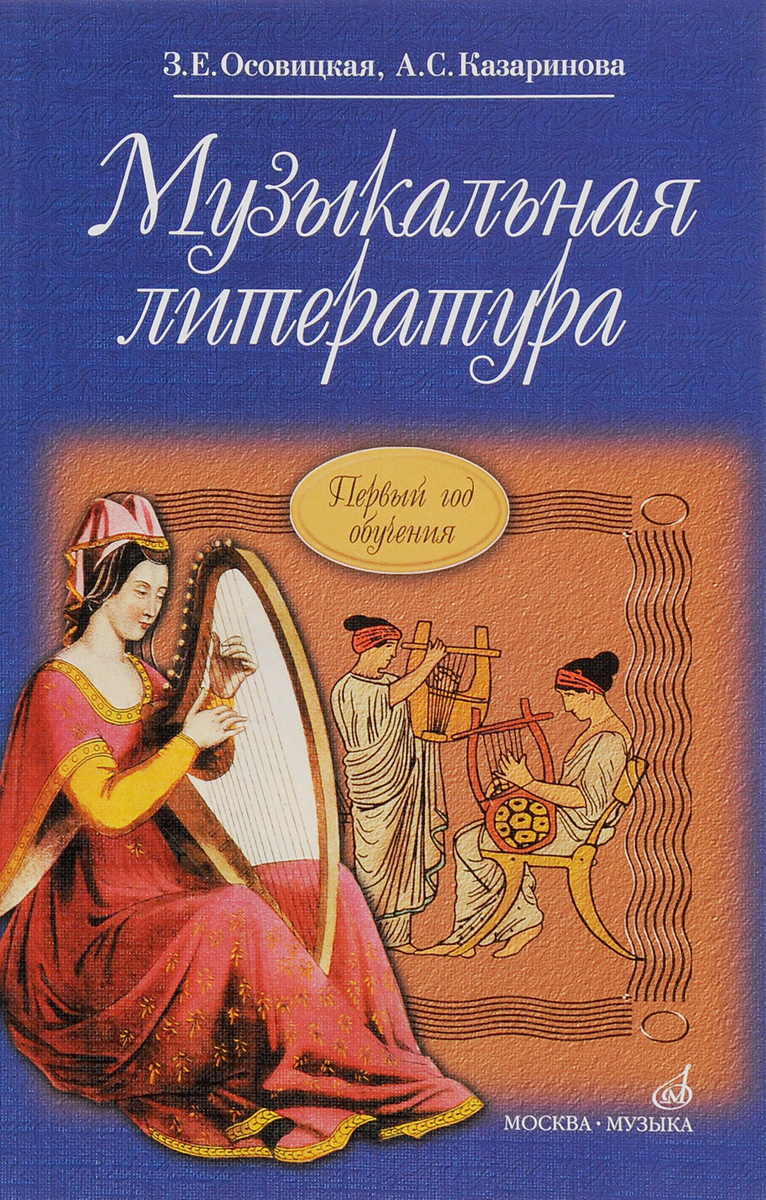 